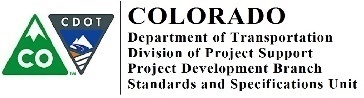 MEMORANDUMDATE:          December 12, 2018 TO:               All Holders of Standard Special ProvisionsFROM:         Shawn Yu, Standards and Specifications EngineerSUBJECT:    Revision of Section 412 – Dowel Bars for JointsEffective this date, our unit is issuing a new standard special provision named Revision of Section 412 – Dowel Bars for Joints.  This new standard special provision is 1 page long.  The use of this new standard special provision is required on all projects that have concrete pavement.  It is to be used on projects advertised on or after January 14, 2019.  But you are free to use this on projects advertised before this date.The new specification changed the dowel bar acceptance method when dowel baskets are used with shipping braces, and the braces are not cut.  The uncut dowel baskets interfere with the MIT Scan for their locations.For those of you who keep a book of Standard Special Provisions, please delete the outdated standard special provision and replace it with this version.  For your convenience, you can find this in one place on our Construction Specifications web page:https://www.codot.gov/business/designsupport/cdot-construction-specifications/2017-construction-standard-specs/rev-ssp/rev-secs200-500-ssp/rev-sec-412-dbj/viewYou may also visit the hyperlink, “Recently Issued Special Provisions”.If you have any questions or comments, please contact this office.2829 W. Howard Pl., 3rd floor, Denver, CO 80204 P 303.757.9474 F 303.757.9820 www.codot.gov  |  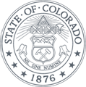 